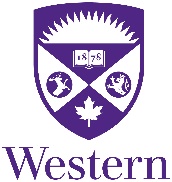 Since 1878, Western University has been committed to serving our communities through the pursuit of academic excellence and by providing students, faculty, and community members with life-long opportunities for intellectual, social, and cultural growth.  We seek excellent students, faculty, and staff to join us in what has become known as the "Western Experience" - an opportunity to contribute to a better world through the development of new knowledge, new abilities, new connections, and new ways to make a difference.The mandate of the Student Experience portfolio is to encourage student engagement, support student success, and to enhance overall student life at Western. Student Experience encompasses Indigenous Services, Entrepreneurship Centre (Propel), Sports and Recreation, Student Development Centre, Student Success Centre, and the Wellness Education Centre, which operate together to create an environment in which students can thrive and succeed. Student Experience also collaborates closely with the University Students’ Council, Society of Graduate Students, and other departments across campus.The Head Coach is responsible for the coaching, development, recruitment and retention of athletes for the Women’s Hockey program. The head coach will create an environment conducive to the development of athletes, and will guide the programs in a manner that is consistent with the values of the Western University and in accordance with its mission. The women’s hockey program is an important varsity sport offering, that is focused on developing student athletes and fostering success and recognition at the provincial and national level.   It is critical that the Head Coach adhere to, and advocate for, the policies, procedures, operational and planning cycles of Western.Qualifications  	Education:-   Undergraduate Degree or equivalent experience related to coaching-   Coaching Certification NCCP Level III, or equivalent-   Undergraduate Degree in Kinesiology, Sport Management, Athletics or Recreation or related field preferred-   Coaches Canada membership preferredExperience:-   3 years' coaching experience, preferably at the University, National Level or equivalent-   University coaching preferredKnowledge, Skills & Abilities:-   Knowledge of technical and tactical elements of hockey-   Strong background and expertise in athletics & recreation, with knowledge of the University academic system-   Exceptional organizational and coordinating skills, including managing multiple competing priorities with an ability to adapt quickly to emerging priorities-   Judgment, analytical and problem solving skills with a consultative and collaborative approach to addressing issues and opportunities-   Possesses high levels of integrity and demonstrated skill in developing/motivating student-athletes both academically and athletically-   Proven role model with peers, athletes and assistant coaches-   Demonstration of strong fiscal management and collaborative leadership to supervise staff in day-to-day operations-   Ability to provide guidance, support and feedback in a way that is positively received-   A continuous quality improvement approach to evaluation and program development-   Influential interpersonal skills that build positive and strong relationship at all levels-   Excellent verbal and written communication skills and confidence dealing with various groups of people-   Strong leadership skills with the ability to develop shared vision to lead student athletes and support staff to excellence-   Ability to interact professionally with students, staff, faculty, and other members of the University community-   Ability to foster a cooperative team environment, with an ability to work well with members of the department, supervisors and other University stakeholdersInterested applicants are asked to visit: https://recruit.uwo.ca to apply online to job reference 13479 by midnight on May 31st, 2018. The University invites applications from all qualified individuals. Western is committed to employment equity and diversity in the workplace and welcomes applications from women, members of racialized groups/visible minorities, Aboriginal persons, persons with disabilities, persons of any sexual orientation, and persons of any gender identity or gender expression.  

Accommodations are available for applicants with disabilities throughout the recruitment process.  If you require accommodations for interviews or other meetings, please contact Human Resources at hrhelp@uwo.ca or phone 519-661-2194.